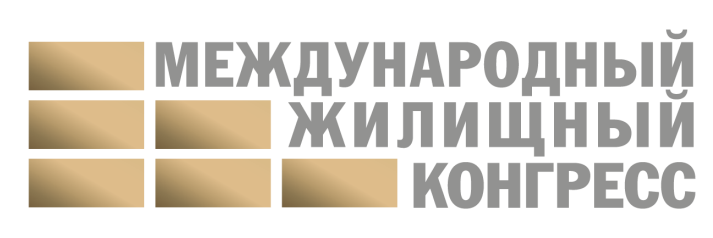 ПРЕСС-РЕЛИЗКрупнейшее мероприятие рынка недвижимости – Санкт-Петербургский Международный жилищный конгресс - пройдет 5-9 октября 2020 года в отеле «Парк Инн Прибалтийская». Конгресс имеет уникальный формат: на мероприятии соберутся представители всех профессий рынка недвижимости. Почти 60% участников – руководители риэлторских организаций, 30% – собственники и топ-менеджеры девелоперских компаний, 10% – представители банковских, юридических и страховых организаций. В рамках Конгресса будет проведено более 400 мероприятий, посвященных жилищному строительству, риэлторскому бизнесу, ипотечному кредитованию, малоэтажному загородному домостроению, коммерческой недвижимости, информационным технологиям, рекламе и PR, межрегиональным сделкам, образованию и подготовке кадров на рынке недвижимости, другим важнейшим темам. На конференциях, круглых столах, семинарах и панельных дискуссиях Конгресса выступят около 500 спикеров. В рамках Конгресса пройдут более 60 мастер-классов ведущих бизнес-тренеров и практиков рынка недвижимости. По словам депутата Государственной думы РФ Сергея Вострецова, мероприятия Конгресса охватывают все основные темы рынка недвижимости. «В современных условиях, когда происходят изменения законодательства в сфере жилищного строительства, важно иметь открытый и откровенный диалог со всеми участниками рынка», - говорит Сергей Вострецов. По его словам, именно на Конгрессе удается обсудить ключевые задачи жилищной политики, сформировать новые подходы в области законодательного регулирования, строительного и риэлторского бизнеса, выстроить продуктивный диалог власти и представителей профессионального сообщества. В рамках Конгресса пройдет торжественный прием, посвященный подведению итогов Национального конкурса в сфере недвижимости, строительства и ипотеки CREDO-2020.  Состоится премьера новой коллекции Международного фестиваля креативной рекламы недвижимости ReFest-2020. Будут представлены уникальные видеоролики ведущих агентств недвижимости, застройщиков, кредитных организаций и интернет-порталов.Подробнее о Санкт-Петербургском Международном жилищном конгрессе – на сайте спбконгресс.рф. Для представителей СМИ необходима предварительная аккредитация. Аккредитоваться на мероприятие можно на сайте спбконгресс.рф (раздел «Для СМИ», рубрика «Аккредитация»).Получено официальное  разрешение на проведение мероприятия - QR-код, который подтверждает, что организатор Конгресса и площадка его проведения (отель «Парк Инн Прибалтийская») соответствуют высокому уровню безопасности и всем требованиям Роспотребнадзора.ВНИМАНИЕ! В среду, 7 октября в 09.00, состоится Пленарное заседание Конгресса «Восстановление и развитие рынка недвижимости после пандемии». По итогам заседания, в 12.00, состоится пресс-подход с участием руководителей федеральных и региональных министерств и ведомств, а также профессиональных объединений. В мероприятии примут участие: Вострецов Сергей Алексеевич, депутат Государственной думы РФ, Москвин Михаил Иванович, заместитель председателя Правительства Ленинградской области по строительству, Линченко Николай Викторович, вице-губернатор Санкт-Петербурга, Борщев Виктор Алексеевич, председатель Жилищного комитета Правительства Санкт-Петербурга и другие.По всем вопросам, связанным с работой СМИ на Конгрессе, вы можете обращаться к руководителю отдела деловых программ Сергею Бардину, тел. +7 931 976 35 22